Supplementary materials Electrochemical study of TiO2 in aqueous AlCl3 electrolyte and vacuum impregnation for superior high-rate electrode performanceA.W. Holland, A. Cruden, Aysen Zerey, Andrew Hector and R.G.A. WillsTable S1. Material and performance overview of selected high power aqueous devices using a combination of capacitive, psuedocapacitive and battery electrodes.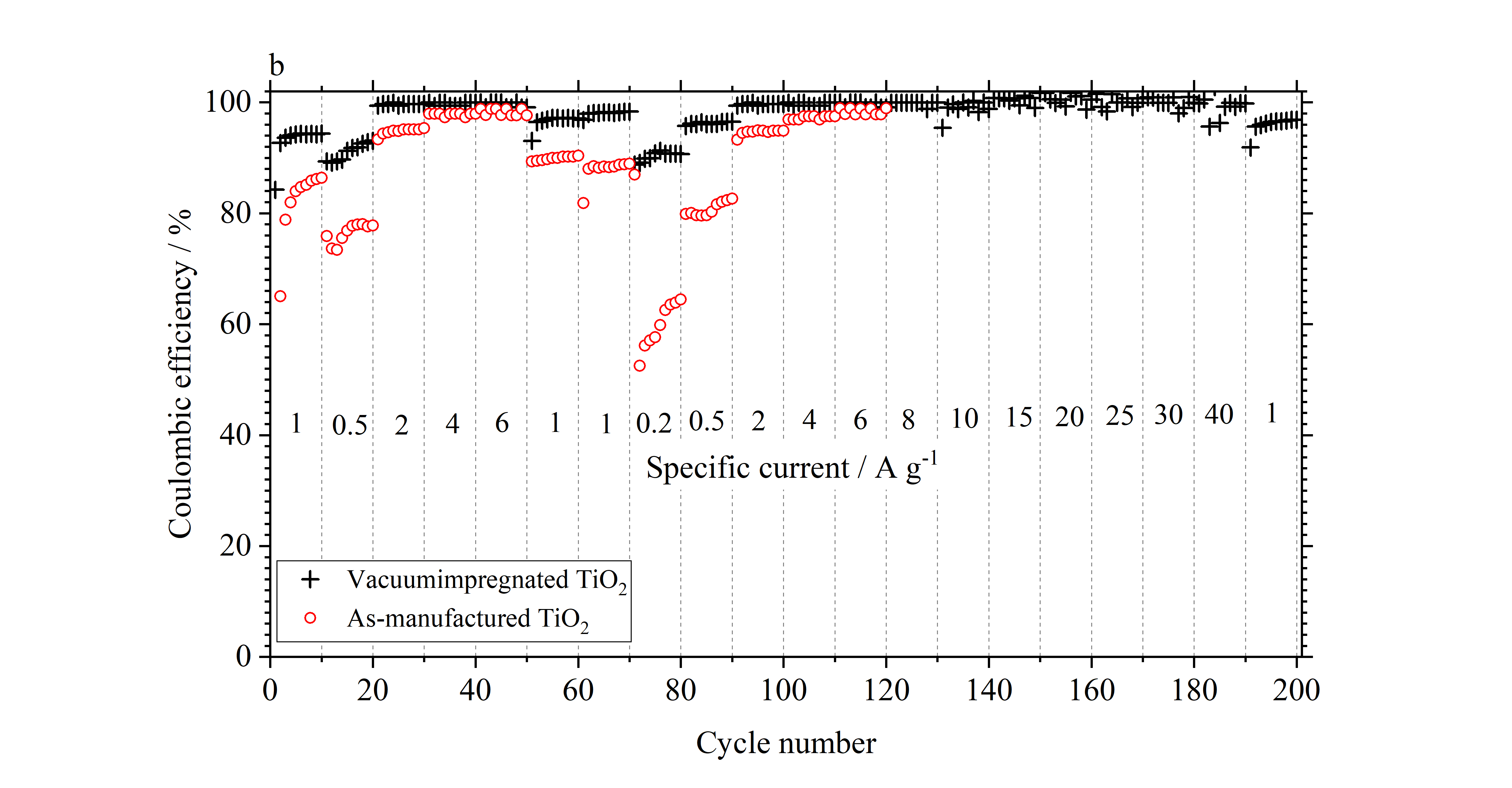 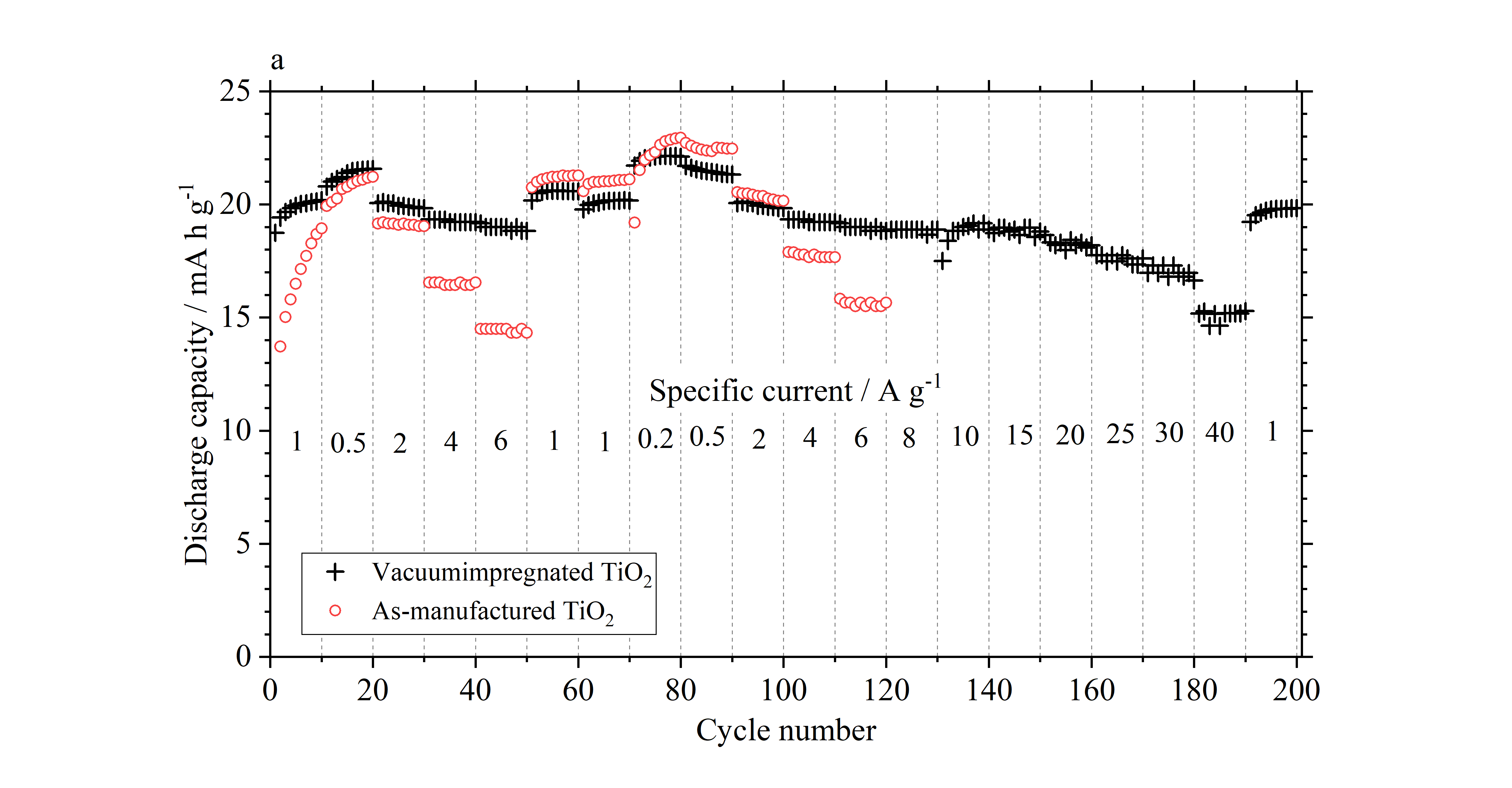 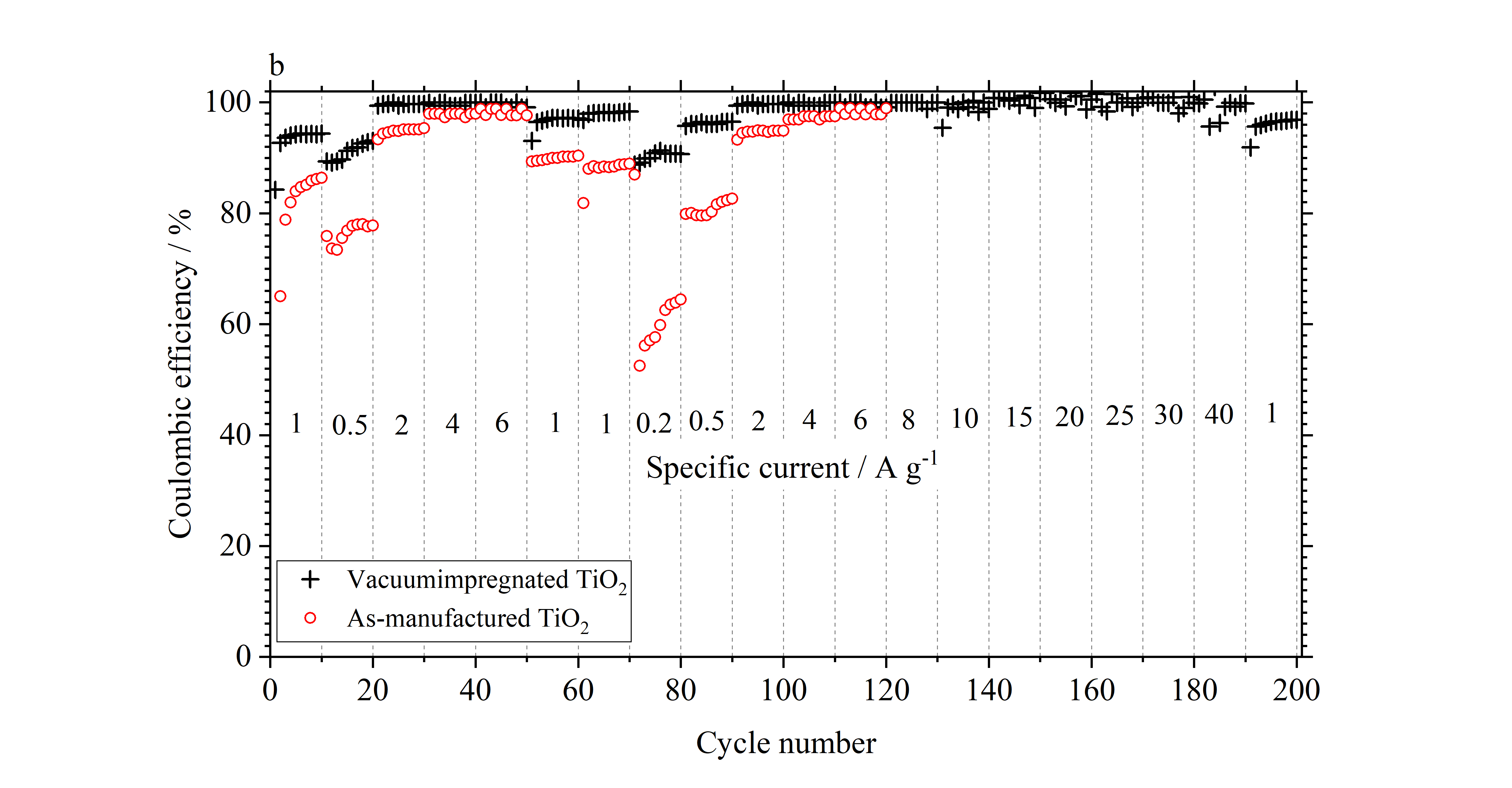 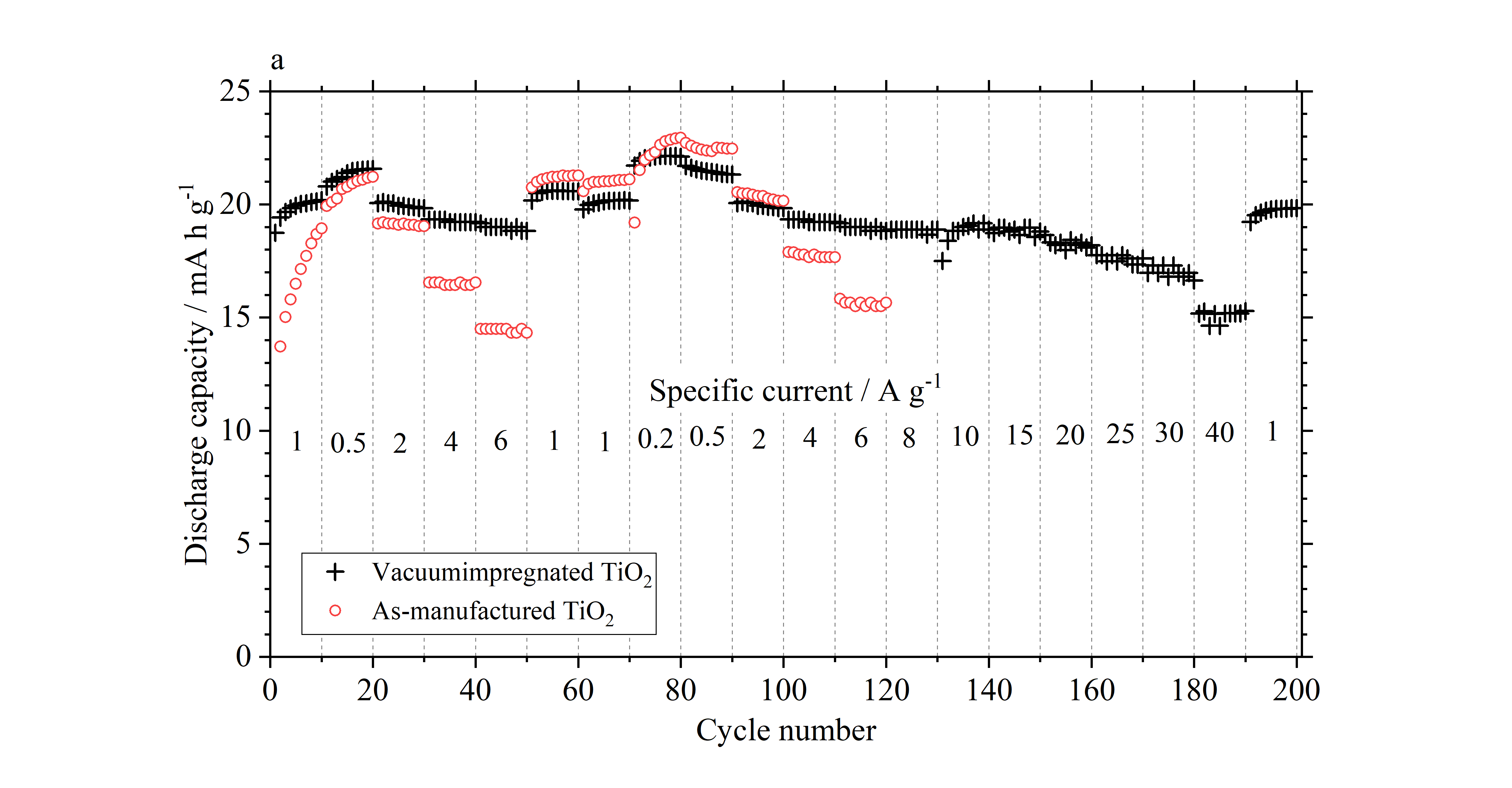 Figure S1. Capacity and coulombic efficiency vs cycle number for a vacuum (a) and non-vacuum (b) impregnated electrode cycled between +0.4 V to -1.0 V vs SCE in 1 mol dm-3 AlCl3/1 mol dm-3 KCl.Figure S2. Voltage profiles of vacuum impregnated CuHCF (a) and as-manufactured CuHCF (b) vs SCE, in 1 mol dm-3 AlCl3/1 mol dm-3 KCl. (c) charge and discharge capacity of the same CuHCF electrodes as a function of cycle number and specific current.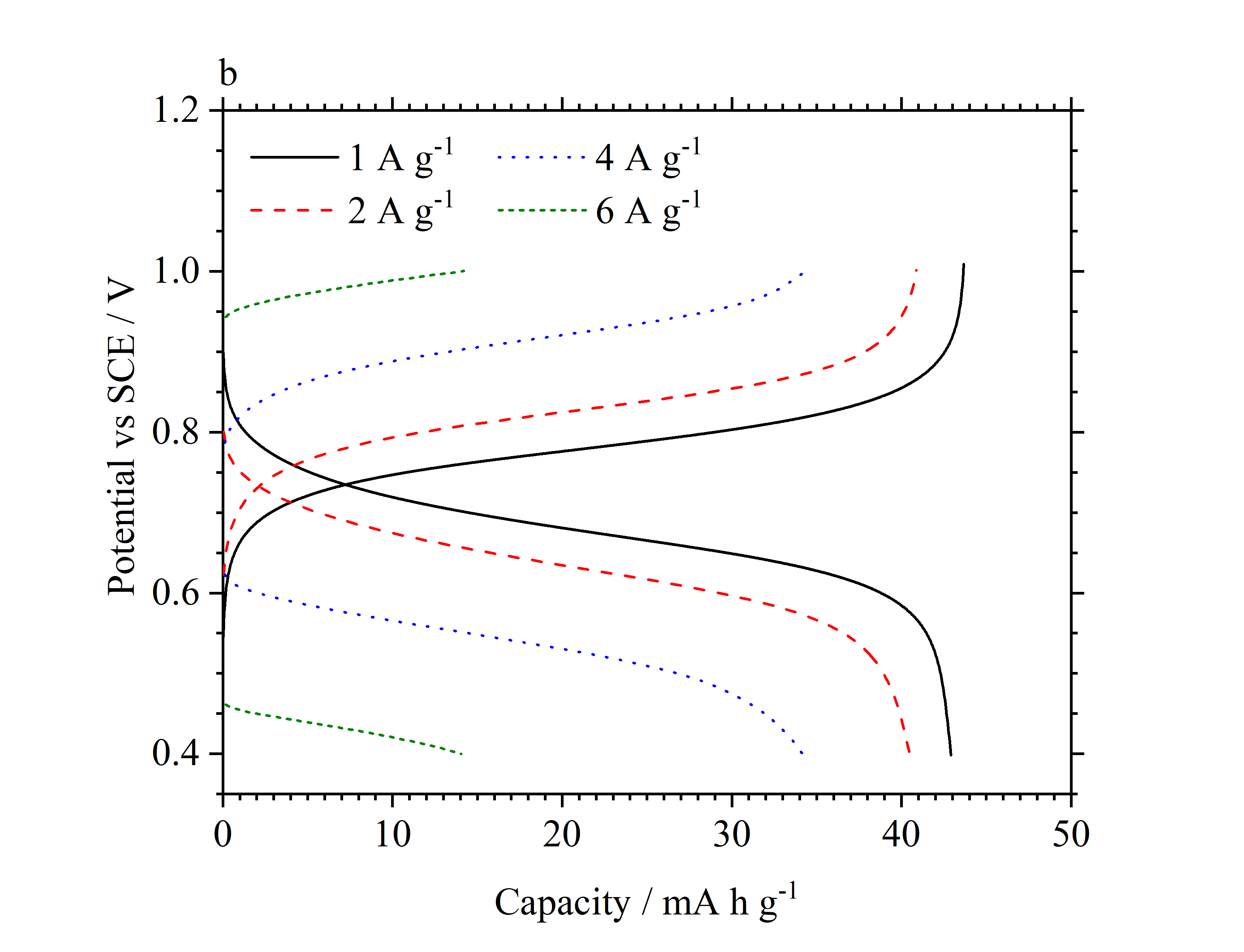 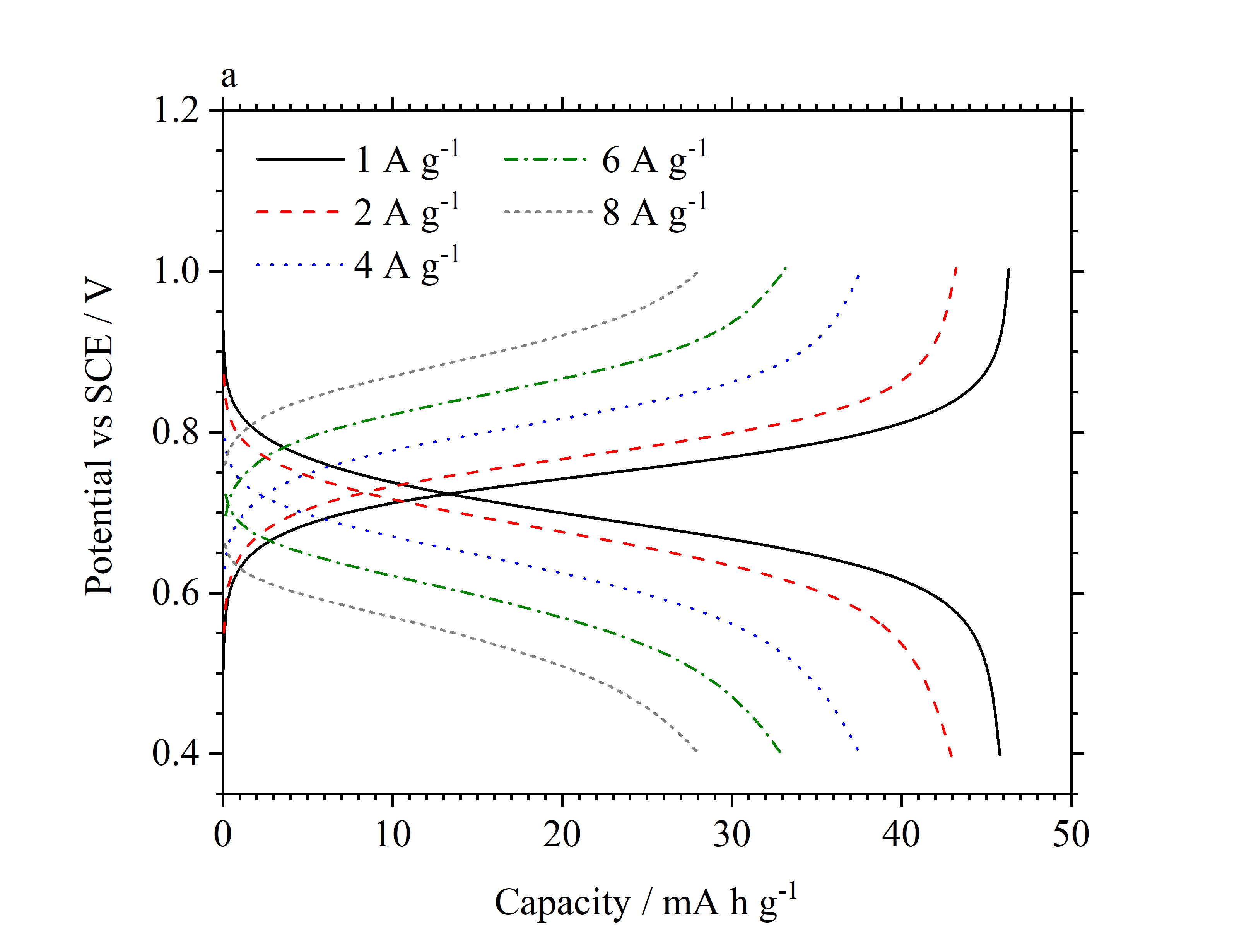 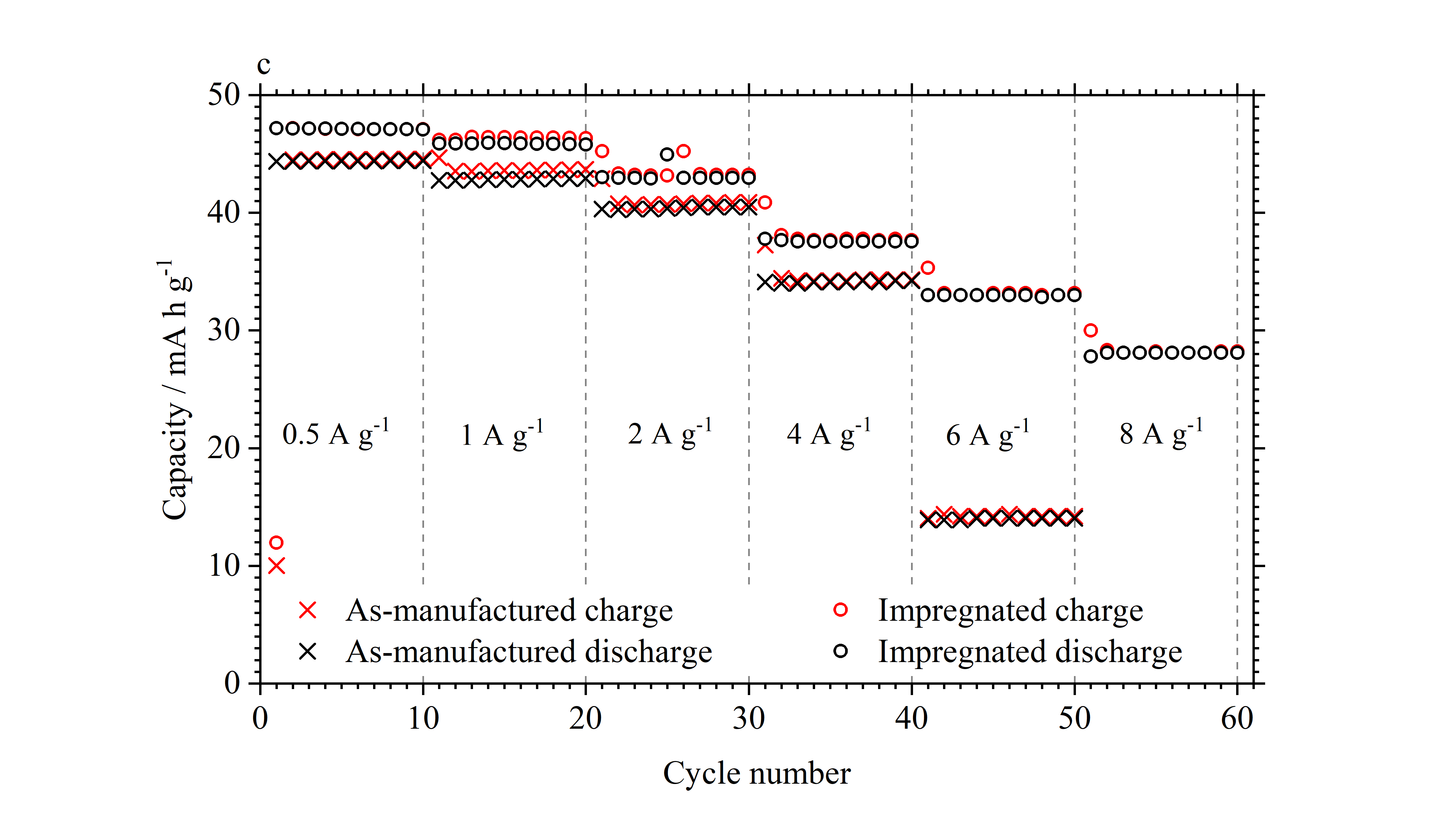 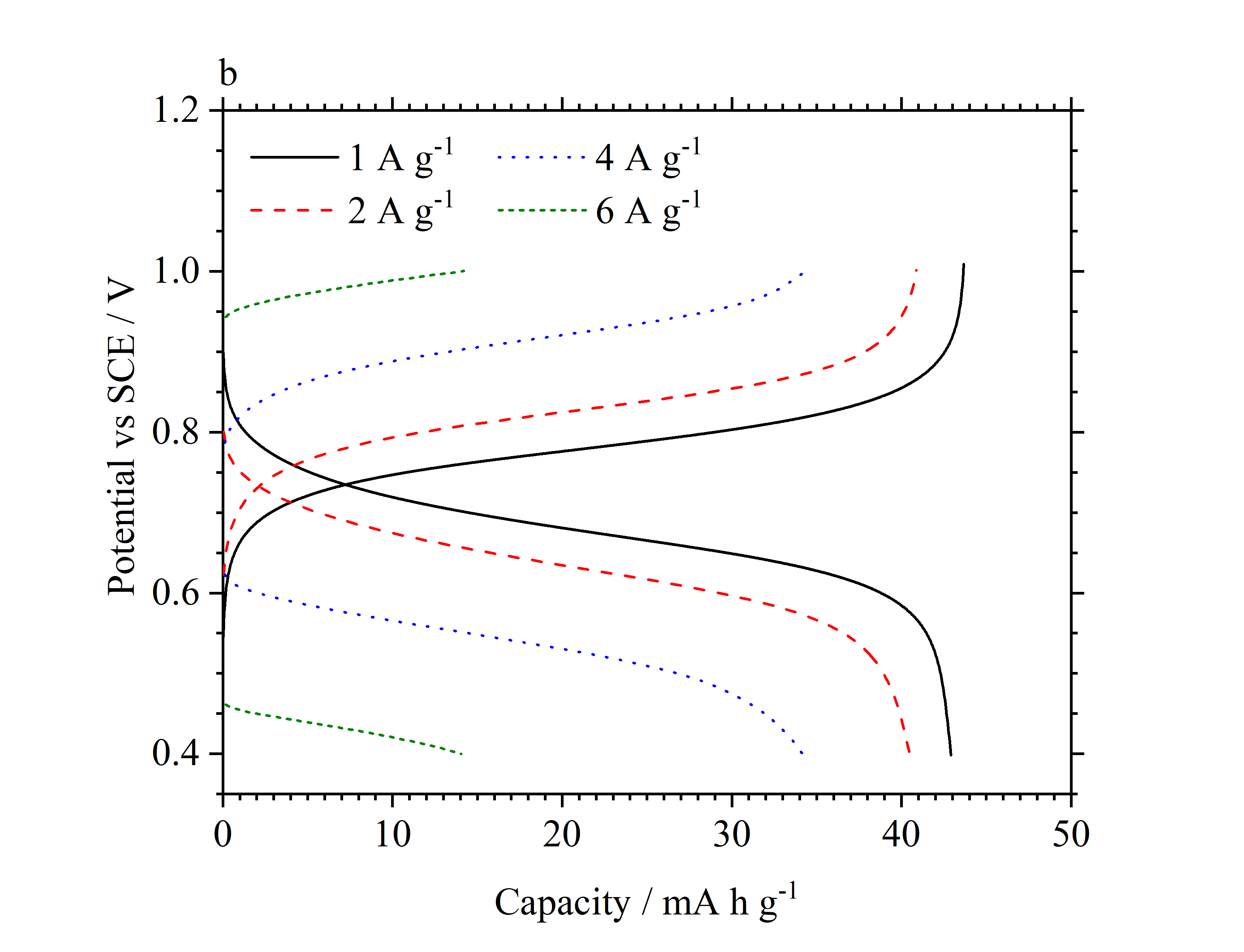 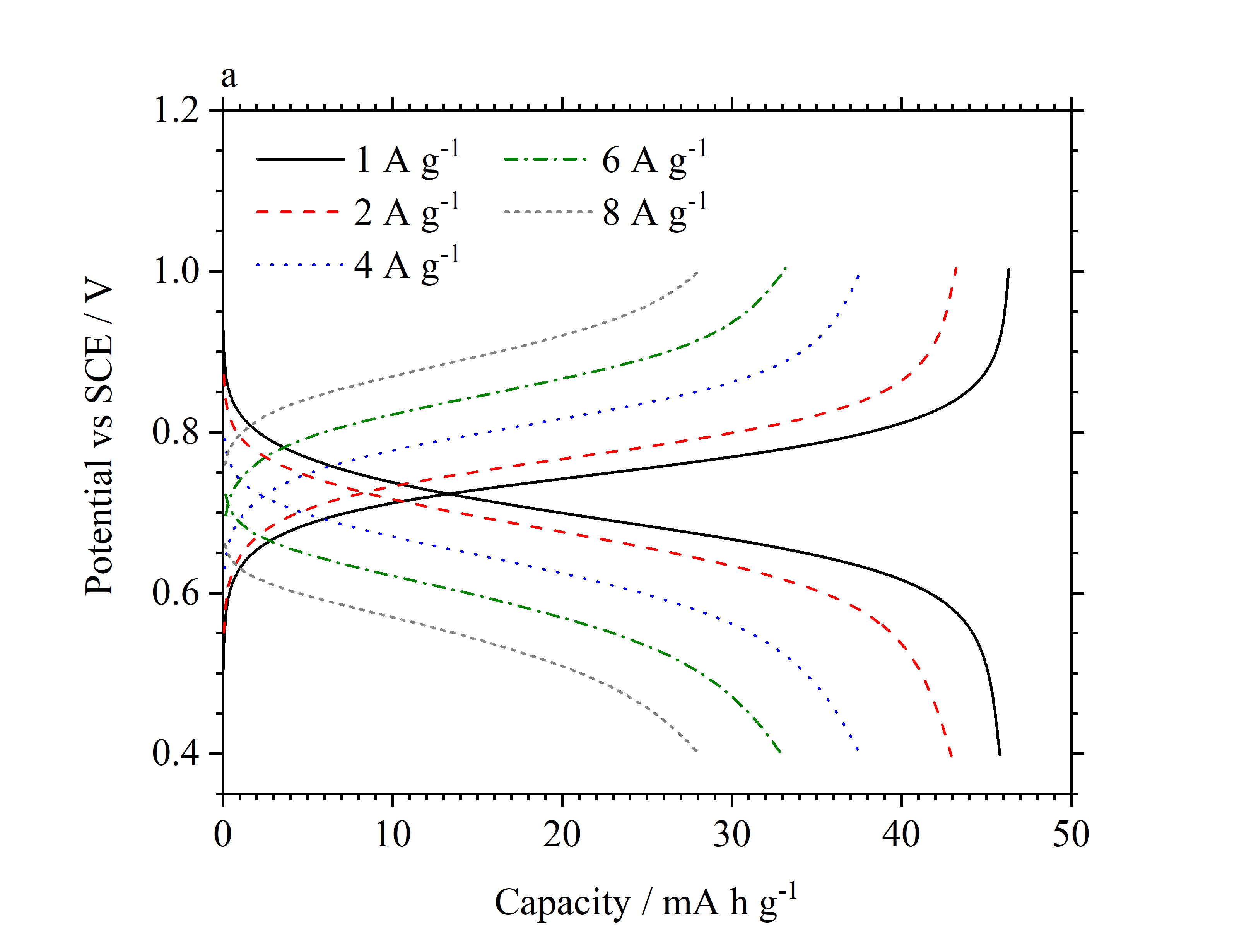 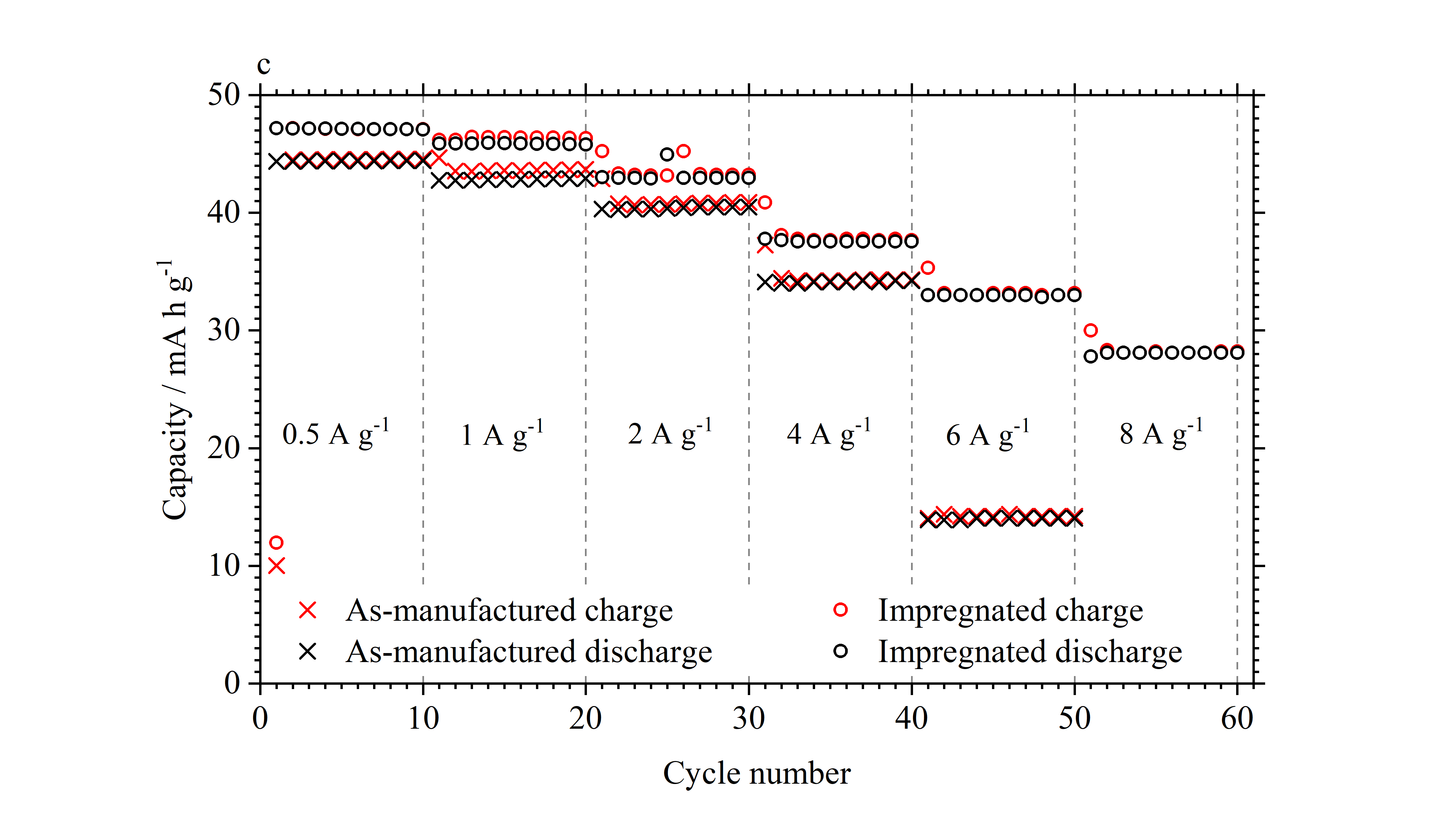 Figure S3. SEM images of two 25 nm TiO2 electrodes. (a) and (b) are of a pristine electrode with (c) and (d) taken from an electrode that had undergone 5000 cycles. Top and bottom images are at x100 and x75000 magnification respectively.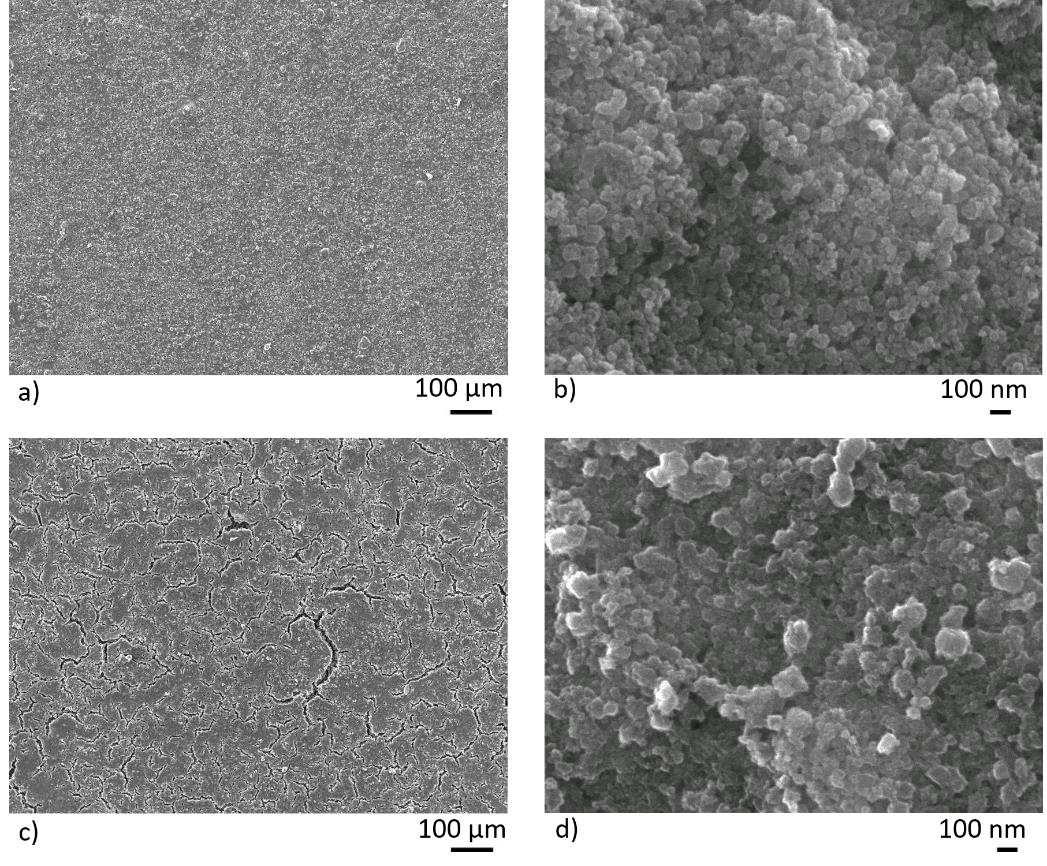 Figure S4. XRD patterns of two 25 nm TiO2 electrodes: pristine (a) and after 5000 cycles (b) at 2.0 A g-1 in 1 mol dm-3 AlCl3/1 mol dm-3 KCl.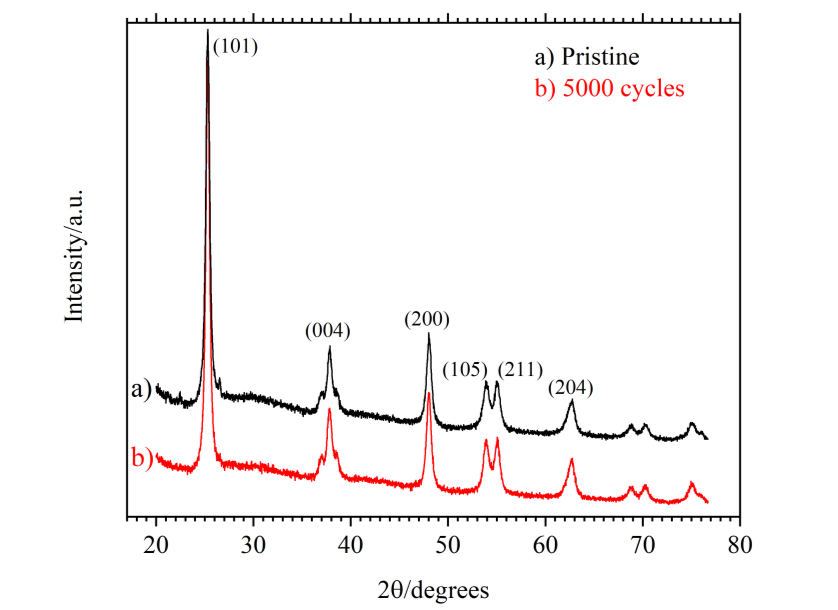 References1.	Menzel, J., K. Fic, and E. Frackowiak, Hybrid aqueous capacitors with improved energy/power performance. Progress in Natural Science: Materials International, 2015. 25(6): p. 642-649.2.	Zhou, L., et al., Prussian blue as positive electrode material for aqueous sodium-ion capacitor with excellent performance. RSC Advances, 2016. 6(111): p. 109340-109345.3.	Fic, K., et al., Around the thermodynamic limitations of supercapacitors operating in aqueous electrolytes. Electrochimica Acta, 2016. 206: p. 496-503.4.	Lu, K., et al., An advanced aqueous sodium-ion supercapacitor with a manganous hexacyanoferrate cathode and a Fe3O4/rGO anode. Journal of Materials Chemistry A, 2015. 3(31): p. 16013-16019.5.	Zhao, F., et al., Cobalt Hexacyanoferrate Nanoparticles as a High-Rate and Ultra-Stable Supercapacitor Electrode Material. ACS Applied Materials & Interfaces, 2014. 6(14): p. 11007-11012.6.	Hanna, O., et al., Aqueous energy-storage cells based on activated carbon and LiMn2O4 electrodes. Journal of Power Sources, 2017. 354: p. 148-156.7.	Pasta, M., et al., Full open-framework batteries for stationary energy storage. Nature Communications, 2014. 5: p. 3007.8.	Yu, F., et al., Electrochemical characterization of P2-type layered Na2/3Ni1/4Mn3/4O2 cathode in aqueous hybrid sodium/lithium ion electrolyte. Ceramics International, 2017. 43(13): p. 9960-9967.9.	Kumar, A., et al., An efficient α-MnO2 nanorods forests electrode for electrochemical capacitors with neutral aqueous electrolytes. Electrochimica Acta, 2016. 220: p. 712-720.10.	Abbas, Q., et al., Sustainable AC/AC hybrid electrochemical capacitors in aqueous electrolyte approaching the performance of organic systems. Journal of Power Sources, 2016. 326: p. 652-659.11.	Mostazo-López, M.J., et al., Nitrogen doped superporous carbon prepared by a mild method. Enhancement of supercapacitor performance. International Journal of Hydrogen Energy, 2016. 41(43): p. 19691-19701.12.	Pazhamalai, P., et al., Fabrication of high energy Li-ion hybrid capacitor using manganese hexacyanoferrate nanocubes and graphene electrodes. Journal of Industrial and Engineering Chemistry, 2018. 64: p. 134-142.13.	Liu, S., et al., Facile Synthesis of Microsphere Copper Cobalt Carbonate Hydroxides Electrode for Asymmetric Supercapacitor. Electrochimica Acta, 2016. 188: p. 898-908.14.	Peng, H., et al., High-Performance Asymmetric Supercapacitor Designed with a Novel NiSe@MoSe2 Nanosheet Array and Nitrogen-Doped Carbon Nanosheet. ACS Sustainable Chemistry & Engineering, 2017. 5(7): p. 5951-5963.15.	Peng, H., et al., A novel aqueous asymmetric supercapacitor based on petal-like cobalt selenide nanosheets and nitrogen-doped porous carbon networks electrodes. Journal of Power Sources, 2015. 297: p. 351-358.PaperElectrode materials (negative//positive)ElectrolyteVoltage rangeEnergy at max powerEnergy at min powerMenzel et al, Prog. Nat. Sci., 25, 2015 [1]AC//ACKI/Mg(NO3)2 pH90 V – 1.8 V (linear)10 Wh kg-1 at 3 kW kg-130 Wh kg-1 at 0.2 kW kg-1Zhou et al, RSC Adv, 6, 2016 [2]AC//PBNa2SO40 V – 1.8 V (linear to 1V with sharp increase after)10 Wh kg-1 at 0.4 kW kg-110 Wh kg-1 at 1.2 kW kg-1Fic et al, Electro. Acta, 206, 2016 [3]AC//ACLiNO3/KOH-15 Wh kg-1 at 10 kW kg-120 Wh kg-1 at 0.1 kW kg-1Lu et al, J. Mater. Chem. A, 3, 2015 [4]Fe3O4-rGO//MnHCF0.5 M Na2SO40 V – 1.8 V (approx. linear)28 Wh kg-1 at 2.2 kW kg-143 Wh kg-1 at 0.27 kW kg-1Zhao et al, ACS AMI, 6, 2014 [5]rGO//CoHCF0.5 M Na2SO40 V – 2 V (curved without distinct plateau)6.7 Wh kg-1 at 25 kW kg-134 Wh kg-1 at 2.4 kW kg-1Hanna et al, JPS, 354, 2017 [6]AC//LiMn2O42M Li2SO40.5 V – 1.8 V (approx.. linear)-14 Wh kg-1Pasta et al, Nat. Comms, 5, 2014 [7]MnHCF//CuHCF 10M NaClO40.5 V – 1.3 V (faradaic S-curve)15 Wh kg-1 at 0.693 kW kg-127 Wh kg-1 at 0.027 kW kg-1Yu et al, Ceramic. Int, 43, 2017 [8]NaTi2(PO4)3// Na2/3Ni1/4Mn3/4O21M Na2SO4/1M Li2SO40.6 V – 1.7 V (plateaus present)16.5 Wh kg-1 at 0.798 kW kg-136 Wh kg-1 at 0.016 W kg-1…continuedPaperElectrode materials (negative//positive)ElectrolyteVoltage rangeEnergy at max powerEnergy at min powerKumar et al, Electro. Acta, 220, 2016 [9]MnO2//MnO21M Na2SO40 V – 1 V (linear discharge)8 Wh kg-1 at 3.6 kW kg-139 Wh kg-1 at 0.32 kW kg-1Zhang et al, ACS AMI, 9, 2017 AC//SiO2@TiO21M KOH0 V – 1.5 V (triangular with curve)14.9 Wh kg-1 at 3 kW kg-129 Wh kg-1 at 0.375 kW kg-1Abbas et al, JPS, 326, 2016 [10]AC//ACKI/Li2SO4-16.2 Wh kg-1 at 1.7 kW kg-126 Wh kg-1 at 0.075 kW kg-1Mostazo-Lopez et al, Int. J. Hydrogen En, 41, 2016 [11]Doped-C//doped-C1M H2SO40V – 1.2 V (linear)3.5 Wh kg-1 at 10 kW kg-110 Wh kg-1 at 0.1 kW kg-1Pazhamalai et al, J. Ind. Eng. Chem, 64, 2018 [12]Graphene//MnHCFLiNO3/KOH0 V – 2 V (approx. linear)31 Wh kg-1 at 3.2 kW kg-144 Wh kg-1 at 0.59 kW kg-1Liu et al, Electro. Acta, 188, 2016 [13]Graphene-Ni//Cu1.79Co0.21CH6M KOH0 V – 1.6 V (curve on charge)7.1 Wh kg-1 at 4 kW kg-121.5 Wh kg-1 0.2 kW kg-1Peng at al, ACS Sust. Chem. Eng, 5, 2017 [14]Doped-C//NiSe-MoSe22M KOH0 V – 1.6 V (curved)19.6 Wh kg-1 at 8.6 kW kg-132.6 Wh kg-1 at 0.415 kW kg-1-Peng et al, JPS, 297, 2015 [15]Co0.85Se//doped-C2M KOH0 V – 1.6 V (slight curve)13.2 Wh kg-1 at 7.5 kW kg-121.1 Wh kg-1 at 0.4 kW kg-1